FUNDAÇÃO EDUCACIONAL CLAUDINO FRANCIO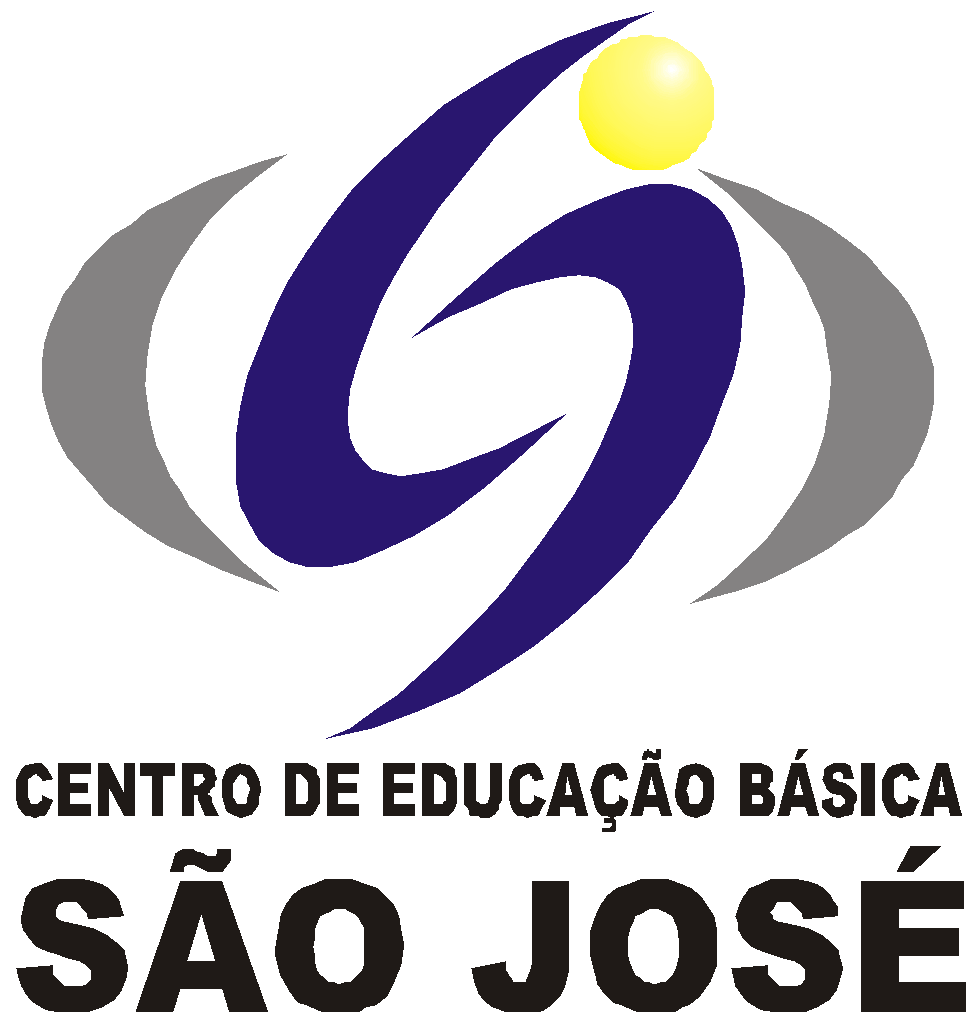 CENTRO DE EDUCAÇÃO BÁSICA SÃO JOSÉ       Roteiro de Estudos 1º ano C - alfabetização – Professora Francieli                 Conteúdo Programático 06 de julho a 11 de Julho de 2020Senhores Pais, Os alunos deverão acompanhar a transmissão ao vivo da aula através do Google Meet das 13h às 17h20 com intervalo de 10 minutos entre as aulas, seguindo o Roteiro de Estudos.  Link Fixo: http://meet.google.com/coo-faqc-verA quantidade de atividades diárias pode ser alterada conforme o rendimento da turma.                                                                                                                              Atenciosamente, Equipe Pedagógica.06/07/202006/07/202006/07/2020HORÁRIOSEGUNDACONTEÚDOS13h – 13h40INGLÊSDay x Night - Apostila - Ficha 2213h50 – 14h30ED.FISICAAtividade: Jogo da Velha: Com os materiais abaixo, iremos construir um jogo da Velha.Material: Palitos de picolé, tampinhas da garrafa, cola, canetinha.14h30 – 15hINTERVALO*Em sala de aula.15h – 15h40PORTUGUÊSApostila do Objetivo, lições em sala de aula 18, 19, 20.15h50 – 16h30PORTUGUÊSApostila do Objetivo, lições em sala de aula 21, 22, 23.16h40 – 17h20HIST/GEOVídeo: tipos de Moradias.07/07/202007/07/202007/07/2020HORÁRIOTERÇACONTEÚDOS13h – 13h40PORTUGUÊSCaderno de atividades, Letra N, p. 66, 6713h50 – 14h30PORTUGUÊSCaderno de atividades, p. 68, 69.14h30 – 15hINTERVALO*Em sala de aula.15h – 15h40MATEMÁTICAApostila do Objetivo, A Festa de Aniversário, fichas 19, 20.15h50 – 16h30MATEMÁTICAApostila do Objetivo, ficha 21, 22.16h40 – 17h20MATEMÁTICAApostila do Objetivo, ficha 23.08/07/202008/07/202008/07/2020HORÁRIOQUARTACONTEÚDOS13h – 13h40ARTEApostila Ficha 10- As obras de Kandinsky eram pintadas ao som de uma música. Agora para treinar essa sensibilidade musical vamos criar um desenho seguindo o que fala na música. 13h50 – 14h30INGLÊSDay x Night - Apostila - Ficha 2314h30 – 15hINTERVALO*Em sala de aula.15h – 15h40MÚSICASUBSTITUIÇÃO: Matemática - Apostila do objetivo, ficha 24.15h50 – 16h30MATEMÁTICAApostila do Objetivo, ficha 25.16h40 – 17h20PORTUGUÊSCaderno de atividades, p. 70.09/07/202009/07/202009/07/2020HORÁRIOQUINTACONTEÚDOS13h – 13h40PORTUGUÊSCaderno de atividades, p. 71.13h50 – 14h30PORTUGUÊSCaderno de atividades, p. 72.14h30 – 15hINTERVALO*Em sala de aula.15h – 15h40ED. FÍSICAAtividade: Pirâmide de copos. Iremos construir pirâmides com os copos. Quem consegue fazer a mais alta?Material: Copos descartáveis15h50 – 16h30PORTUGUÊSVídeo: A Geografia das moradias.16h40 – 17h20HIST/GEOApostila do Objetivo, ficha 5.10/07/202010/07/202010/07/2020HORÁRIOSEXTACONTEÚDOS13h – 13h40HIST/GEOApresentar imagens de cômodos de uma casa.13h50 – 14h30HIST/GEOApostila do Objetivo, ficha 6.14h30 – 15hINTERVALO*Em sala de aula.15h – 15h40MATEMÁTICAApostila do Objetivo, fichas 26, 27.15h50 – 16h30MATEMÁTICAApostila do Objetivo, fichas 28, 29.16h40 – 17h20MATEMÁTICAApostila do Objetivo, ficha 30.11/07/2020 (horário de quarta-feira)11/07/2020 (horário de quarta-feira)11/07/2020 (horário de quarta-feira)HORÁRIOSÁBADO/QUARTACONTEÚDOS13h – 13h40ARTEPintura com tinta estilo Kandinsky em folha de sulfite, tinta, pincel depois  deixar secar e colar na ficha 11. Pode arrumar uma mesa coberta com plástico ou papel e um paninho para secar pincel e um pote com água.13h50 – 14h30INGLÊSDay x Night - Apostila - Ficha 2414h30 – 15hINTERVALO*Em sala de aula.15h – 15h40MÚSICAApostila de música, página 615h50 – 16h30MATEMÁTICAApostila do Objetivo, ficha 6.16h40 – 17h20PORTUGUÊSApostila do Objetivo, lições em sala de aula, 24, 25, 26.